  Online Safety PolicyHendal Primary School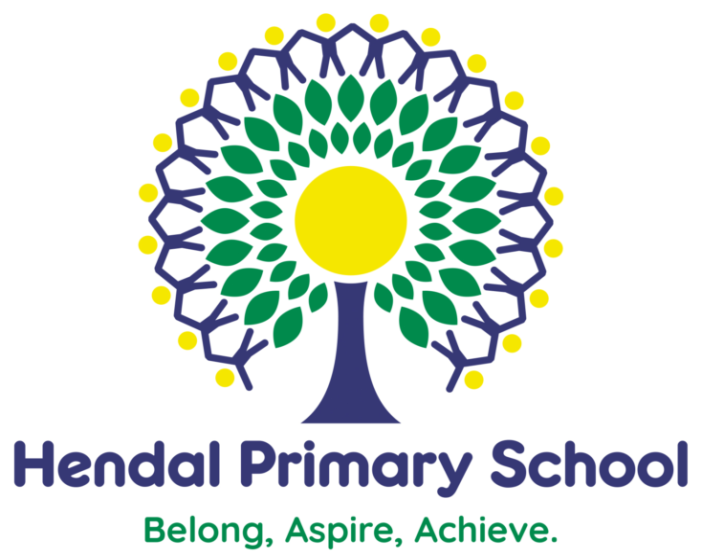 Online Safety PolicyDocument Date:  November  2023Review Date:   	November  2025Lead Personnel:   Headteacher/Computing Leader Review frequency: Every two yearsIntroductionThe internet is an essential element in 21st century life for education, business and social interaction and the school has a duty to provide children and young people with quality access as part of their learning experience. It is the duty of the school to ensure that every child and young person in its care is safe. E-Safeguarding encompasses Internet technologies and electronic communications such as mobile phones and wireless technology. The purpose of internet use in school is to help raise educational standards and promote pupil achievement. This policy highlights the internet use to educate children and young people about the benefits and risks of using new technology and provide safeguards and awareness for users to enable them to control their online experiences.This policy has been developed to ensure that all stakeholders are working together to safeguard and promote the welfare of children. E-Safeguarding is a safeguarding issue not an ICT issue and all members of the school community have a duty to be aware of e-safeguarding at all times, to know the required procedures and to act on them. Safeguarding and promoting the welfare of children is embedded into the culture of the school and its everyday practice and procedures. All staff have a responsibility to support E-Safeguarding practices in school. Concerns related to child protection will be dealt with in accordance with the school’s Safeguarding Policy and should be reported to the designated persons.Our AimsTo set out the key principles expected of all members of the school community at Hendal Primary with respect to the use of ICT-based technologies.To safeguard and protect the children and staff of Hendal Primary.To assist school staff working with children to work safely and responsibly with the internet and other communication technologies and to monitor their own standards and practice.To set clear expectations of behaviour and/or codes of practice relevant to responsible use of the internet for educational, personal or recreational use.To ensure that all members of the school community are aware that unlawful or unsafe behaviour is unacceptable and that, where appropriate, disciplinary or legal action will be taken.To minimise the riskThe policy is to be referenced alongside the camera image, mobile phone, behaviour, safeguarding, internet, data protection and anti-bullying policies.Roles & ResponsibilitiesThe SLT will ensure:All staff are included in E-Safeguarding training. Staff must also understand that misuse of the internet may lead to disciplinary action and possible dismissal.A Designated Senior Member of Staff for E-Learning/Safety is identified and receives appropriate on-going training (ICT network meetings) support and supervision and works closely with the Designated Person for Safeguarding.All temporary staff and volunteers including students are made aware of the school’s E-Safeguarding Policy and arrangements.A commitment to E-Safeguarding is an integral part of the safer recruitment and selection process of staff and volunteers.Develop and promote an E-Safeguarding culture within the school community.Support the E-Safeguarding coordinator in their work.The Governing Body of the school will ensure that:There is a senior member of the school’s leadership team who is designated to take the lead on E-Learning/Safety within the school (Miss R Winter).There is a robust system for Incident reporting. Procedures are in place for dealing with breaches of E-Safety and security and are in line with Local Authority procedures (electronic log).All staff and volunteers have access to appropriate ICT training.They have read, understand and contribute to and help promote the school’s E-Safeguarding policies and guidance.Appropriate funding and resources are available for the school to implement their E-Safeguarding strategy.The Designated Senior Member of Staff for E-Safeguarding will:Act as the first point of contact with regards to breaches in e-safety and security.Liaise with the Designated Person for Safeguarding as appropriate.Ensure that ICT security is maintained.Attend appropriate training.Provide support and training for staff, governors and volunteers on E-Safeguarding.All staff, governors and visitors read and sign the schools acceptable use agreement.All staff and volunteers understand and aware of the school’s E-Safeguarding policy.Ensure that the school’s ICT systems are regularly reviewed with regard to security.Ensure that the virus protection is regularly reviewed and updated.Discuss security strategies with the LA particularly where a wide area network is planned.E-Safeguarding education is embedded across the curriculum.E-Safeguarding is promoted to parents and carers.The ICT lead has carried out appropriate risk assessments dealing with the use of ICT equipment and technologies and the information data sets owned by the school.An E-Safeguarding incident log is kept up-to-date and regularly monitored/reviewed termly by the E-Safeguarding coordinator, ICT technician and where possible a designated member of the governing body.Teachers and Support Staff will:Read, understand and help promote the school’s E-Safeguarding policies and guidance.Read, understand and adhere to the school staff Acceptable Use Policy (AUP).Develop and maintain an awareness of current E-Safeguarding issues and guidance.Model safe and responsible behaviours in your own use of technology.Embed E-Safeguarding messages in learning activities where appropriate.Supervise children carefully when engaged in learning activities involving technology.Be aware of what to do if an E-Safeguarding incident occurs.Maintain a professional level of conduct in their personal use of technology at all times.Teaching & LearningThe internet is an important part of the statutory curriculum and a necessary tool for staff and children. The internet benefits education by allowing access to world-wide education resources. The school Internet access is designed expressly for pupil and educational use. All internet access shall be filtered for inappropriate images and websites in accordance with the local authority, YHGfL and Internet Watch Foundation (IWF) policies. Children are taught what Internet use is acceptable and what is not through the ‘Rules for using the internet’ posters. Clearly planned learning objectives for using the Internet are shared with the children before the session and children are taught how to safely search for internet content of all types (images, information, video, music, etc.) in order to further their learning. In Key Stage 1 children and staff have been educated on ‘Hector the Protector’ and the icon is available on every computer within school. Children are taught what to do if they access inappropriate material by clicking on the ‘Hector’ icon and waiting for a member of staff who will resolve the issue. In Key Stage 2 children are taught using the CEOP materials and the ‘Cyber Café. If children access inappropriate material they inform a member of staff, who reports it to the E-Safeguarding coordinator who subsequently informs the head teacher. The school will provide a series of specific E-Safety related lessons in every year as part of the ICT Curriculum / PSHCE curriculum / other lessons. We will celebrate and promote E-Safety through a planned programme of assemblies and whole-school activities, including promoting Safer Internet Day each year. We will discuss, remind or raise relevant E-Safety messages with children routinely whenever suitable opportunities arise during all lessons; including the need to protect personal information, consider the consequences their actions may have on others, the need to check the accuracy and validity of information they use, and the need to respect and acknowledge ownership of digital materials.Managing PasswordsPasswords are an important part of computer security; they are a form of authenticating a user against a given username. At Hendal Primary School the decision has been made that children will not use personal passwords, apart from the VLE. The ICT Leader can administer the VLE and change/review password regularly.All staff are to change their passwords at the start of every term under the guidance of the ICT Leader, consideration should be given to minimum password length and complexity, utilising both upper and lowercase letters, numbers and special characters.Managing Internet AccessThe school will agree which users should and shouldn’t have Internet access, and appropriate level of access and supervision they should receive.The school internet access id designed expressly for pupil use and will include filtering appropriate to the age of the children and young people.All users will sign an end-user Acceptable Use Policy (AUP) provided by the school, appropriate to their age and access. Users will be made aware that they must take responsibility for their use of, and behaviour whilst using, the school ICT systems, and that such activity will be monitored and checked.Children will be taught what internet use is acceptable and what is not and be given clear objectives for internet use through the ‘Rules for using the internet’ posters. Staff will guide children in on-line activities that will support the learning outcomes planned for the pupil’s age and maturity.Children will be taught what to do if they experience material that they find distasteful, uncomfortable or threatening by clicking on ‘Hector the Protector’ and referring to ‘Sid’s rules’.If staff or children discover unsuitable sites, the URL (address) and content must be reported to the Internet Service Provider (Wakefield Local Authority) via the E-Safeguarding Leader. Any incidents relating to unsuitable sites/content should be documented within the E-Safeguarding Incident Management log.Managing E-MailChildren are not allowed personal e-mail addresses in school. Whole-class or group e-mail addresses will be used for communication with others.Incoming e-mail should be monitored by the class teacher and attachments should not be opened unless the author is known.Children must not reveal details of themselves or others in any e-mail communication or by any personal web space such as an address, telephone number and must not arrange meetings with anyone as introduced by ‘Hector the Protector’ and ‘Cyber Café’.Access in school to external personal e-mail accounts may be blocked (At the discretion of the head teacher and designated eSafeguarding lead).Staff sending any work related communications will always utilise a school e-mail address (Never a personal e-mail account) Consideration will be given to the types of content sent to external third parties at all times (e.g. sending pupil information, etc.)Managing School Website ContentEditorial guidance will ensure that the school’s ethos is reflected in the website, information is accurate, well presented and personal security is not compromised. Care will be taken to ensure that all information is considered from a security viewpoint including the use of photographic material.Photographs of children will not be used without the written consent of the child’s parents/carers.The point of contact on the school website will be the school address, school e-mail and telephone number. Staff or children’s home information will not be published.The Head Teacher or nominated person will have overall editorial responsibility and ensure that all content is accurate and appropriate.The website will comply with the school’s guidelines for publications and parents/carers will be informed of the school’s policy on image taking and publishing.Use of site photographs will be carefully selected so that children cannot be identified or their image misused. The names of children will not be used on the website, particularly in association with any photographs.Work will only be used on the website with the permission of the child and their parents/carers.The copyright of all materials must be held by the school or be attributed to the owner where permission to reproduce has been obtained.FilteringThe school will work in partnership with parents/carers; the Local Authority, the DFE and the Internet Service Provider to ensure systems to protect children and staff are reviewed and improved regularly.ALL internet usage will be monitored for inappropriate use.If staff or children discover unsuitable sites, the URL and content must be reported to the e-Safeguarding co-ordinator.Any material the school deems to be unsuitable or illegal will be immediately referred to the Internet Watch Foundation (www.iwf.org.uk) and the local authority.Regular checks by Senior Staff will ensure that the filtering methods selected are appropriate, effective and reasonable.The level of filtering and content available will be selected by the school in conjunction with the LA and will be age and curriculum appropriate.Use of Mobile Devices (this should be referenced alongside appendix 1)Children are not permitted to bring into school mobile devices such as mobile phones and handheld games, unless this is in agreement with the teacher. If a child needs to bring in a mobile phone then it will be stored from 9am to 3.30pm on a high shelf in the teachers stock cupboard. Staff have the right to confiscate these in accordance with the Mobile Phone Policy.Staff are allowed to bring mobile phones onto the school premises. These have to be stored with personal belongings out of reach of children. Staff under no circumstances should be using their mobile phones during lesson times especially when working with children. Staff are not permitted to take photographs of children on their mobile phones for security reasons.Staff are not permitted to use their own personal phones or devices for contacting children, young people and their families within or outside of the setting in a professional capacity.Camera & ImagesAny photographs/video of children should be taken using school owned devices. All data images situated on camera internal storage should be removed on a regular basis.For further information see the Camera & Image policy (appendix 2).Protecting Personal DataThe school will ensure personal data is recorded, processed, transferred and made available according to the Data Protection Act 1998 (see the end of this policy).Staff will ensure they properly log-off from a computer terminal after accessing personal data.Staff will not remove personal or sensitive data from the school premises without permission of the headteacher, and without ensuring such data is kept secure.For further information see the Data Protection Policy (appendix 3).Social Networking, Social Media and Personal PublishingStaff using social media websites such as Facebook and Twitter will not bring the school or their own professional status into disrepute.Guidance on security settings for Facebook and other sites is available from (Miss Winter) or YHGFL website.Staff should be aware of the risks of adding children/parents as friends.Staff will not discuss professional matters on social media sites.Through the work of ‘Thinkuknow’ staff will teach children the importance of protecting data.Dealing with ComplaintsStaff, children and parents/carers must know to report incidents to the headteacher. Concerns related to Safeguarding issues must be dealt with through the school’s Safeguarding Policy and Procedures.Complaints about Internet misuse will be dealt with under the School’s complaints procedure.All e-safety complaints and incidents will be recorded by the school, including any actions taken.The school’s designated person for E-Safeguarding (Miss Winter) will be responsible for dealing with complaints and any complaint concerning staff or pupil misuse of the internet must be reported to the headteacher immediately.Parents/carers and children will work in partnership with the school staff to resolve any issues.Sanctions for misuse for children may include any or all of the following:Discussions with the headteacherInforming parents/carersRemoval of internet access for a specified period of timeParent and Carers SupportParents/carers will be informed of the school’s Internet Policy which can be accessed via the school website.Any issues concerning the internet will be handled sensitively to inform parents/carers without undue alarm.Advice on filtering systems and appropriate educational and leisure activities including responsible use of the Internet will be made available to parents/carers.A partnership approach will be encouraged with parents/carers and this may include practical sessions as well as suggestions for safe internet use at home.Parents/carers will be expected to agree and sign the home/school agreement which clearly states the use of photographic and video images outside of school.Through all these measures we hope that children have a positive experience when using the Internet and that ICT can be used as a tool to further develop and teach vital life skills allowing children to make a positive contribution.SafeguardingPlease see Safeguarding Policies and Health and Safety Policies for further details.Child ProtectionThrough their day-to-day contact with children and direct work with families, education staff have a crucial role to play in noticing indicators of possible abuse or neglect. Where it appears to a member of staff that a child may have been abused, the school is required, as part of local child protection procedures, to report their concerns to social services immediately. The headteacher (and the deputy headteacher in her absence) is the designated teacher responsible for child protection. The Chair of Governors is the designated governor responsible for child protection.GDPR (General Data Protection Regulations) – May 2018School collects data in order to meet its statutory responsibilities for the provision of education to children in accordance with the requirements of the Education Act 1996 and The School Standards and Framework Act 1998. Some of this data will be shared with Wakefield Metropolitan District Council and may be shared with other agencies that are involved in the health and welfare of school children. Please be aware that personal data is also covered by the GDPR Act 2018 whereby you as an individual may be liable if you disclose personal data inappropriately. Please see the school’s Privacy Notice for Parents.  Hendal Primary School are the ‘data controller’ for the purpose of GDPR law.  Our Data Protection Officer is Mrs Angela Galley, Business Manager.Safe Recruitment and Selection of StaffThis school is committed to safeguarding and promoting the welfare of children and expects all staff and volunteers to share this commitment. All posts are exempt from the Rehabilitation of Offenders Act, therefore all convictions must be declared. Providing false information is an offence. Appointed staff, governors, regular volunteers and trainees have identity, qualification, disclosure and barring checks and have been successfully cleared to work with children.InclusionThe policy will be applied to all children. We welcome our general responsibilities under the Disability Equality Duty by promoting equal opportunities, eliminating discrimination and improving access to learning for disabled people. In order to comply with the requirements of the DDA 2006 we will make reasonable adjustments to ensure all stakeholders understand and can follow this policy. We will actively seek to remove any barriers to learning and participation that may hinder or exclude individuals or groups of children.Monitoring and ReviewThis policy is monitored by the Headteacher, who reports to governors about the effectiveness of the policy on request. It will be reviewed appropriate to new legislation or to the needs of the school.AppendixAppendix 1 – Mobile Phone PolicyAppendix 2 – Camera and Image PolicyAppendix 3 – GDPR Privacy Notice for Parents